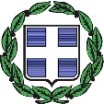 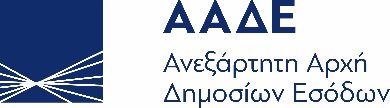 ΕΛΛΗΝΙΚΗ ΔΗΜΟΚΡΑΤΙΑΔ.Ο.Υ/ΕΛΕΓΚΤΙΚΟ ΚΕΝΤΡΟ…………                           ΒΕΒΑΙΩΣΗ ΑΠΟΔΕΣΜΕΥΣΗΣ ΜΕΛΛΟΝΤΙΚΩΝ ΑΠΑΙΤΗΣΕΩΝ ΠΟΥ ΕΧΟΥΝ ΚΑΤΑΣΧΕΘΕΙ ΣΤΑ ΧΕΡΙΑ ΤΡΙΤΩΝ(Άρθρο 104 περ. γ΄ του ν. 4611/2019)Βεβαιώνεται ότι για το υπ‘ αριθμ …….………… κατασχετήριο του Προϊσταμένου Δ.Ο.Υ./Ελεγκτικού Κέντρου…. …... …………. που εκδόθηκε σε βάρος του οφειλέτη του Δημοσίου ………………………(ΑΦΜ…………….…… ……), με Ταυτότητα Οφειλής Κατασχετηρίου (Τ.Ο.Κ.) …………..  για συνολικές οφειλές …..…………..ευρώ, με το οποίο κατασχέθηκαν στα χέρια του……….(ΑΦΜ……………..), ως τρίτου απαιτήσεις αυτού υφιστάμενες και μελλοντικές για το οποίο υπεβλήθη θετική δήλωση, συντρέχουν οι προϋποθέσεις της περ. γ΄ του άρθρου 104 του ν.4611/2019, όπως τροποποιήθηκε και ισχύει και αποδεσμεύονται οι μελλοντικές απαιτήσεις του καθ ου. Ειδικότερα, ποσά απαιτήσεων που γεννώνται μετά τη γνωστοποίηση του παρόντος στον τρίτο, αποδεσμεύονται και αποδίδονται κατά νόμο, ενώ ποσά απαιτήσεων που γεννήθηκαν πριν από αυτή αποδίδονται στο Δημόσιο. Η ανωτέρω αποδέσμευση ισχύει μέχρι την τυχόν γνωστοποίηση από τη Φορολογική Διοίκηση της ανατροπής αυτής λόγω απώλειας της ρύθμισης του ν.4611/2019.Η παρούσα έχει ισχύ εφόσον γνωστοποιηθεί στον τρίτο εντός μηνός από την έκδοσή της.																		Υπογραφή